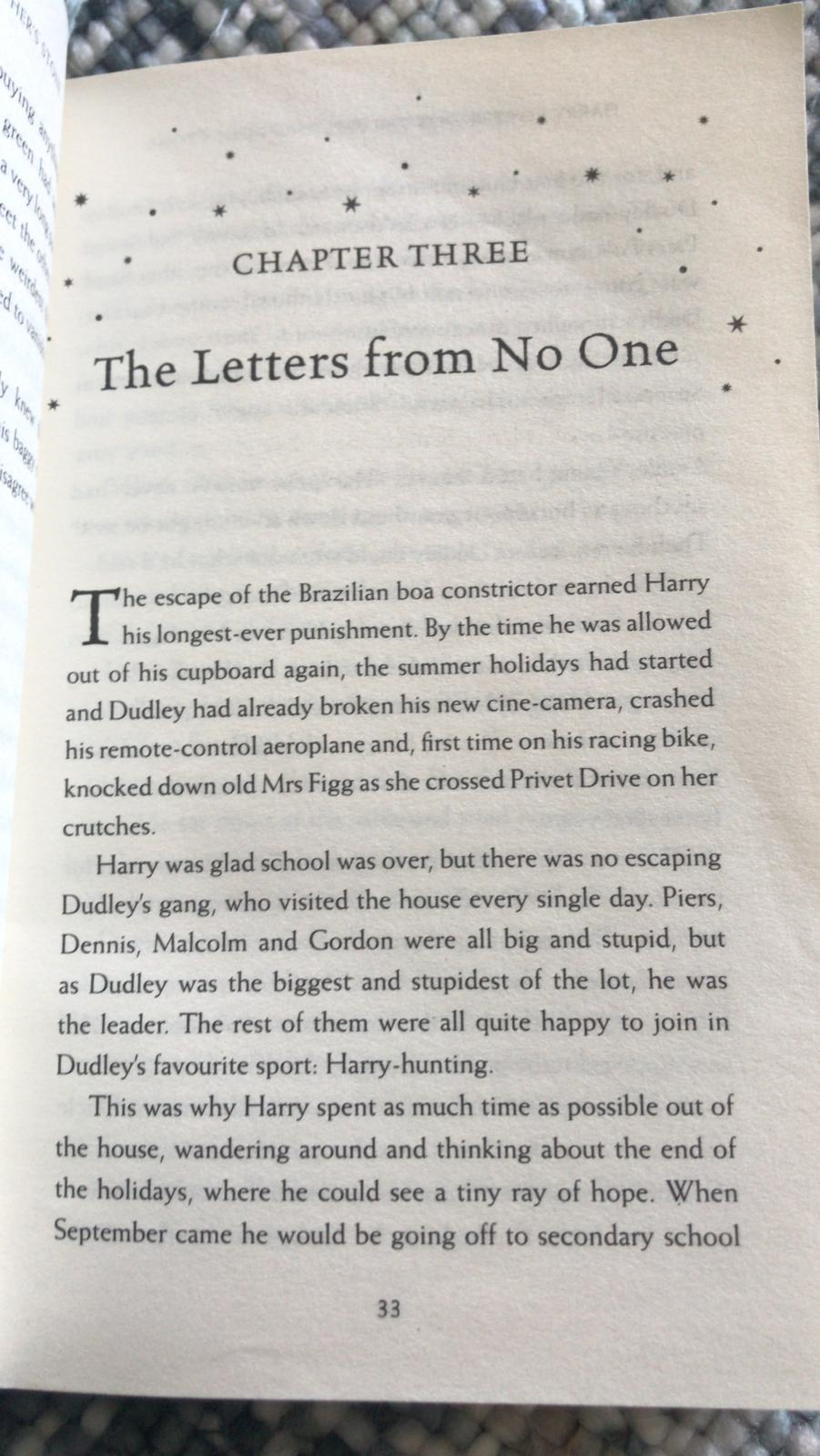 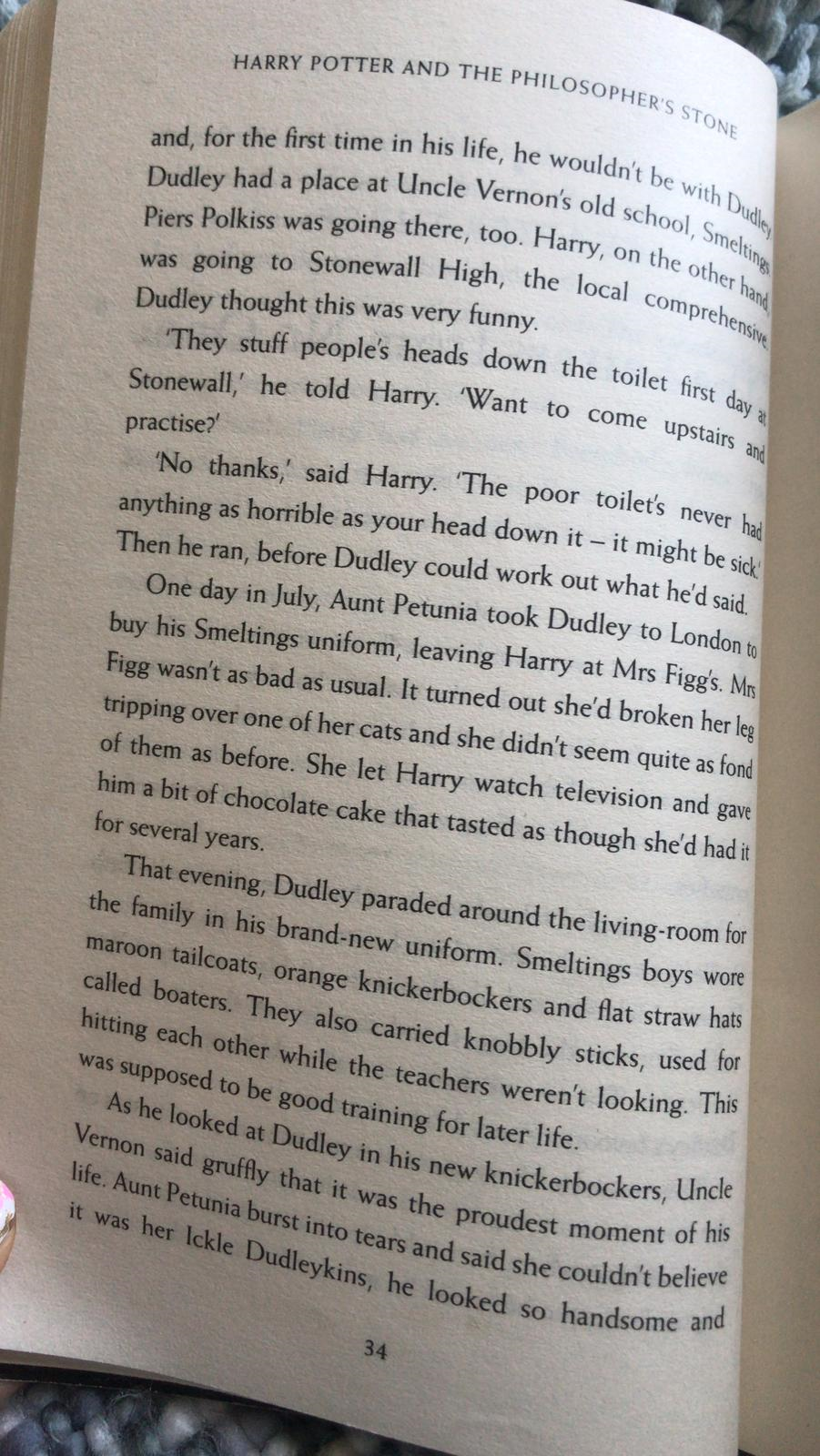 QuestionsWhy was Dudley the leader of the gang? Read pages 33-34. Draw lines to match up the times on the left, with the relevant events on the right.Find and copy the phrase on page 34, which suggests Uncle Vernon liked seeing Dudley in his uniform.Label the image of Dudley with phrases describing his uniform – there are some unfamiliar nouns, but can you work them out from how they are described or by researching? Is anything missing from the picture?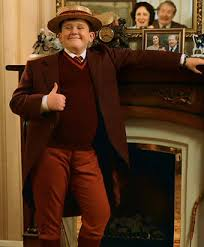 Summer holidaysDudley walked around in his new uniform.In JulyHarry watched television at Mrs Figg’s house.In SeptemberThe time Harry missed, as part of his longest-ever punishment.In the eveningHarry wouldn’t be with Dudley, for the first time in his life.